Lancaster Seventh-Day Adventist ChurchA House of Prayer for All People 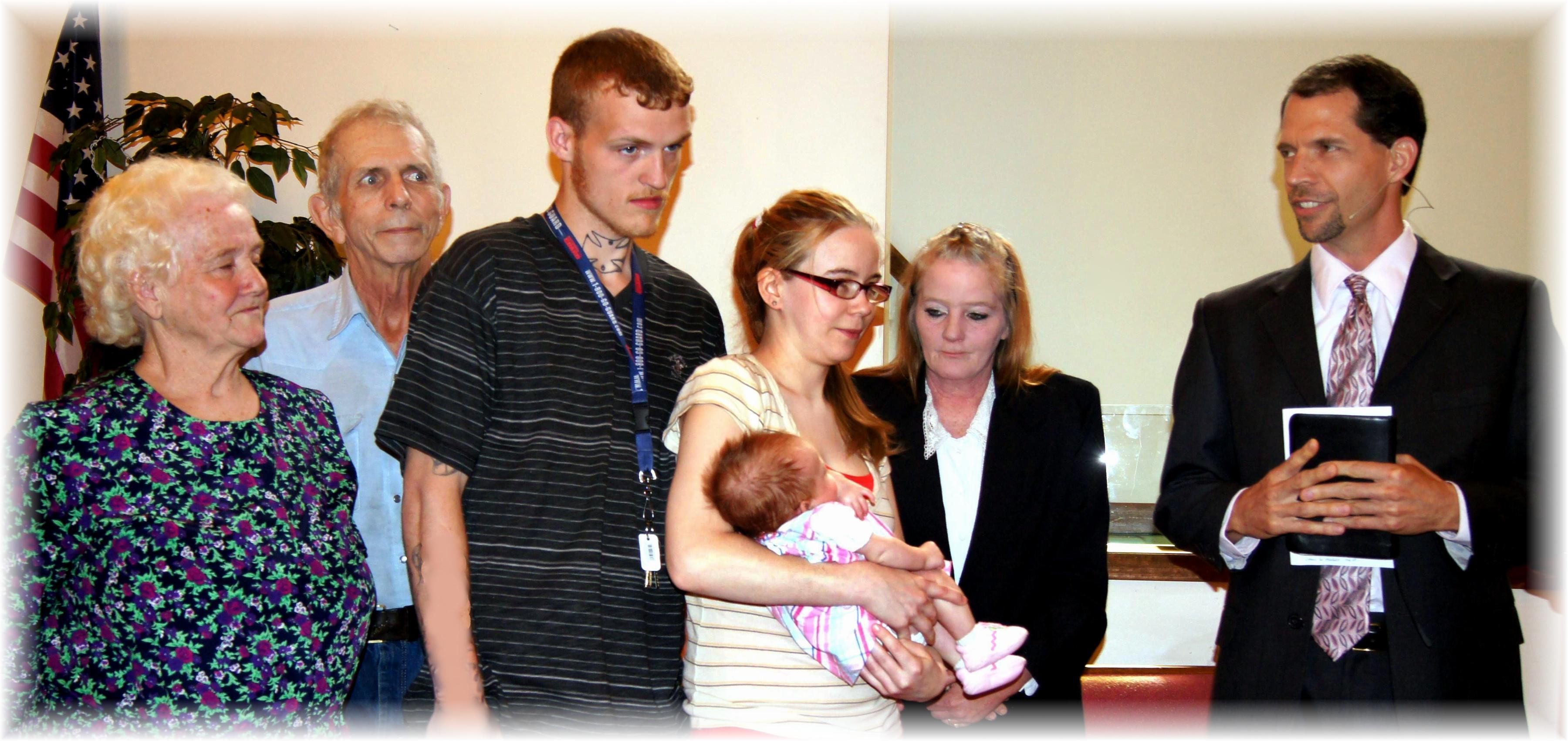 Sandy,  John,  Will,  Stephanie with baby Zoey,  Lori,  TravisBaby Dedication – May 4, 2013